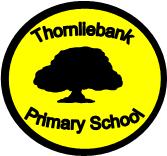 24th February 2015Dear Parent/Guardian,The After School Mini Athletics Club will be available to Primary 1, 2 and 3 children.The Mini Athletics Club will run from Thursday, 5th March, until Thursday, 26th March 2015 from 3.00 pm to 4.00 pm.If your child is interested in participating, please complete the section below and return to the school office by Friday, 27th February 2015.The cost of the block is £1.00.  Children should bring PE uniform and water to drink.Due to Health and Safety restrictions we can only accommodate 24 children.Yours sincerely,Jannette BlackDepute Head TeacherAFTER SCHOOL MINI ATHLETICS CLUBChild’s Name:										Primary:										I would like a place with the After School Mini Athletics Club starting on Thursday, 5th March, until Thursday, 26th March 2015.Should your child be given a place at this club please indicate their arrangements for travelling home.My child will:Walk home aloneBe collected by an adultParent/Guardian Signature:								Dated:									